ÚSTŘEDNÍ KONTROLNÍ A ZKUŠEBNÍ ÚSTAV ZEMĚDĚLSKÝ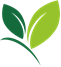                Sídlo ústavu: Hroznová 63/2, 656 06 Brno               SEKCE ZEMĚDĚLSKÝCH VSTUPŮ               ODBOR PŘÍPRAVKŮ NA OCHRANU ROSTLIN               Korespondenční adresa: Zemědělská 1a, 613 00 BRNOVytvořil/telefon:  Ing. Jana Ondráčková / 545 110 470E-mail: jana.ondrackova@ukzuz.czDatum: 11. 4. 2022PŘEHLED POVOLENÍ za období: 1. 3. 2022 – 31. 3. 2022NOVÉ POVOLENÉ PŘÍPRAVKY NA OCHRANU ROSTLINAffirmdržitel rozhodnutí o povolení: Syngenta Crop Protection AG, Rosentalstrasse 67, CH-4058 Basel, Švýcarskoevidenční číslo: 5936-0účinná látka: emamektin benzoát    9,5 g/kgplatnost povolení končí dne: 30.11.2025Rozsah povoleného použití:OL (ochranná lhůta) je dána počtem dnů, které je nutné dodržet mezi termínem poslední aplikace a sklizní.Skleník je definován Nařízením (ES) č. 1107/2009.Tabulka ochranných vzdáleností stanovených s ohledem na ochranu necílových organismůJabloň, hrušeň, slivoň: Za účelem ochrany vodních organismů neaplikujte na svažitých pozemcích (≥ 3° svažitosti), jejichž okraje jsou vzdáleny od povrchových vod < 45 m.Réva: Za účelem ochrany vodních organismů neaplikujte na svažitých pozemcích (≥ 3° svažitosti), jejichž okraje jsou vzdáleny od povrchových vod < 16 m.EUSKATEL (+ další obchodní jméno SKELDON, ProthioGUARD)držitel rozhodnutí o povolení: Rotam Agrochemical Europe Ltd., Hamilton House, Mabledon Place, WC1H9BB London, Spojené královstvíevidenční číslo: 5880-0účinná látka: prothiokonazol    250 g/lplatnost povolení končí dne: 31.7.2023Rozsah povoleného použití:OL (ochranná lhůta) je dána počtem dnů, které je nutné dodržet mezi termínem poslední aplikace a sklizní.Přípravek vykazuje významnou vedlejší účinnost proti rzi pšeničné.Tabulka ochranných vzdáleností stanovených s ohledem na ochranu necílových organismůJečmen jarní, pšenice jarní, tritikale jarní, žito jarní:Za účelem ochrany vodních organismů je vyloučeno použití přípravku na pozemcích svažujících se (svažitost ≥ 3°) k povrchovým vodám. Přípravek lze na těchto pozemcích aplikovat pouze při použití vegetačního pásu o šířce nejméně 20 m.Pšenice ozimá, tritikale ozimé, žito ozimé:Za účelem ochrany vodních organismů je vyloučeno použití přípravku na pozemcích svažujících se (svažitost ≥ 3°) k povrchovým vodám. Přípravek lze na těchto pozemcích aplikovat pouze při použití vegetačního pásu o šířce nejméně 15 m.Maceta 100držitel rozhodnutí o povolení: GLOBACHEM nv., Lichtenberglaan 2019, Brustem Industriepark, B-3800 Sint-Truiden, Belgieevidenční číslo: 5970-0účinná látka: chizalofop-p-ethyl 100 g/lplatnost povolení končí dne: 30.11.2023Rozsah povoleného použití:OL (ochranná lhůta) je dána počtem dnů, které je nutné dodržet mezi termínem aplikace a sklizníAplikujte v období aktivního růstu trav. Jednoleté plevelné trávy jsou nejcitlivější ve fázi od dvou listů do konce odnožování, pýr plazivý ve fázi 4-6 listů. Účinnost přípravku je zpomalena chladným počasím.Spektrum účinnosti: Po aplikaci na pýr plazivý neprovádějte mechanickou kultivaci po dobu 21 dnů.Nepoužívejte v poškozených či oslabených porostech.Přípravek nesmí zasáhnout okolní porosty! Obzvláště citlivé jsou kukuřice, obilniny a trávy.Následné a náhradní plodinyVolba následných plodin po normální sklizni ošetřené plodiny není omezena. V případě předčasného zrušení porostu mohou být vysévány dvouděložné plodiny nebo s odstupem minimálně 6 týdnů od aplikace jednoděložné plodiny. Před výsevem náhradních plodin proveďte orbu.Čištění aplikačního zařízení: Ihned po skončení postřiku důkladně vyčistěte aplikační zařízení. Vypláchněte aplikační zařízení minimálně třikrát čistou vodou. Trysky a filtry čistěte odděleně.Nedostatečné vypláchnutí aplikačního zařízení může následně způsobit poškození.Tabulka ochranných vzdáleností stanovených s ohledem na ochranu necílových organismůNimitdržitel rozhodnutí o povolení: Sharda Cropchem Limited, Prime Business Park, Dashrathlal Joshi Road, Vile Parle (West), 400056 Mumbai, Indieevidenční číslo: 5974-0účinná látka: oxamyl 100 g/lplatnost povolení končí dne: 31.1.2024Rozsah povoleného použití:AT – ochranná lhůta je dána odstupem mezi termínem poslední aplikace a sklizní.Skleník je definován nařízením (ES) č. 1107/2009.Principal Fortedržitel rozhodnutí o povolení: DuPont CZ s.r.o., Pekařská 14/628, 155 00 Praha 5evidenční číslo: 5866-0účinná látka: dikamba       510,42 g/kg                      nikosulfuron 62,475 g/kg                      rimsulfuron     31,25 g/kgplatnost povolení končí dne: 30.4.2023Rozsah povoleného použití:AT – ochranná lhůta je dána odstupem mezi termínem poslední aplikace a sklizní.Přípravek v tank-mix směsi se smáčedlem je třeba použít v souladu s jeho návodem na použití. Spektrum účinnosti  Plevele citlivé: pýr plazivý, rosička krvavá, ježatka kuří noha, bér zelený, čirok halepský, merlík bílý, merlík mnohosemenný, laskavec ohnutý, heřmánkovec přímořský, penízek rolní, rdesno červivecPlevele méně citlivé: opletka obecnáPrincipal Forte aplikujte postemergentně v zrnové a silážní kukuřici na aktivně rostoucí plevele ve fázi 2-4 pravých listů jednoletých dvouděložných plevelů a po vytvoření 3-5 listů pýru plazivého, resp. ježatky kuří nohy, tj. výšce 15-20 cm.Zejména na lehkých písčitých půdách po ošetření kukuřice nelze vyloučit projevy zpravidla přechodné fytotoxicity – chloróza, deformace listů, zpomalení růstu a vývoje rostlin.Ošetřujte při teplotách 10-25 °C! Po chladné periodě (teploty nižší než 10 °C) nebo delším období srážek ošetřujte až po obnovení růstu a tvorbě voskové vrstvičky na listech kukuřice.Neošetřujte v extrémně suchých podmínkách: vyčkejte na zahájení růstu kukuřice a plevelů.Nepoužívejte v poškozených či oslabených porostech. Nepoužívejte na extrémně lehkých písčitých půdáchNásledné plodiny: Po sklizni kukuřice je možné ve stejném kalendářním roce pěstovat ozimé obilniny. V roce následujícím po aplikaci přípravku již není volba následné plodiny omezena.Náhradní plodiny:V případě náhrady již ošetřené kukuřice je možné zařadit pouze kukuřici. Odstup mezi ošetřením a výsevem by měl být minimálně 3 týdny. Před setím se doporučuje použít předseťovou orbu.Přípravek nelze použít v množitelských porostech.Přípravek nesmí zasáhnout okolní porosty ani oseté pozemky nebo pozemky určené k setí.Nedostatečné vypláchnutí aplikačního zařízení může způsobit poškození následně ošetřovaných rostlin. Aby při použití postřikovače nedošlo později k poškození jiných plodin ošetřovaných aplikačním zařízením, v němž byl přípravek na bázi účinné látky nikosulfuron, musejí být veškeré jeho stopy z postřikovače odstraněny ihned po skončení postřiku podle následujícího postupu:Okamžitě po ošetření nádrž vyprázdněte a opláchněte zařízení zvenčí čistou vodou.Nádrž vypláchněte důkladně čistou vodou, propláchněte ramena, výložník, hadice a trysky.Naplňte nádrž do poloviny čistou vodou a přidejte odpovídající množství vhodného čistícího přípravku (např. All Clear Extra apod.), zamíchejte a opět propláchněte ramena a trysky. Nádrž znovu naplňte a ponechte 15 minut stát bez míchání, znovu propláchněte ramena a trysky a nádrž vyprázdněte.Trysky a sítka čistěte odděleně rovněž čistícím roztokem detergentu podle návodu a pak propláchněte čistou vodou.Nádrž, ramena, hadice a trysky propláchněte čistou vodou (min. 1/10 objemu nádrže) a nádrž vypusťte.Tabulka ochranných vzdáleností stanovených s ohledem na ochranu necílových organismůZa účelem ochrany vodních organismů je vyloučeno použití přípravku na pozemcích svažujících se k povrchovým vodám. Přípravek nelze na těchto pozemcích aplikovat ani při použití vegetačního pásu. Rodeo Plusdržitel rozhodnutí o povolení: Bayer AG, Kaiser-Wilhelm-Allee 1, D-51373 Leverkusen, Německoevidenční číslo: 5631-0účinná látka: glyfosát 360 g/lplatnost povolení končí dne: 15.12.2023Rozsah povoleného použití:AT – ochranná lhůta je dána odstupem mezi termínem poslední aplikace a sklizní.Aplikační poznámky:Přípravek je neselektivní listový herbicid se systemickým účinkem. Rostliny ho přijímají výhradně zelenými částmi a listy a asimilačním prouděním je rozveden do celé rostliny. Není přijímán kořeny a nepůsobí na semena. Předpokladem úspěšného hubení plevelů je vytvoření dostatečné listové plochy v době aplikace, aby se zabezpečil co největší příjem účinné látky do rostlin. Nejúčinnější jsou ošetření prováděná v době od nasazení poupat do odkvětu, kdy rostliny jsou v plném růstu. Účinek se zvětšuje vyšší intenzitou světla a vyšší relativní vlhkostí vzduchu. Orná půda (po zasetí před vzejitím polních plodin)Přípravek se aplikuje po zasetí před vzejitím plodiny, semena musí být zakryta alespoň 15 mm vrstvou půdy.Orná půda, strniště (po sklizni plodin) Ošetření se provádí po sklizni.Jádroviny, peckoviny (mimo broskvoň), réva vinnáOšetřované rostliny mají být v plném růstu a nejméně 10 cm vysoké. Plevele nesmí být zakryty jinými plevely. Ošetření, při kterých hrozí zasažení kmínků postřikem, se doporučuje provádět nejdříve 3. rokem po výsadbě. Louky a pastviny (obnova trvalých travních porostů)Pro obnovu trvalých travních porostů před jejich založením, selektivní kontrola plevelů v trvalých travních porostech.  Vždy zamezit zasažení zelených částí kulturních rostlin, ať už přímým postřikem nebo úletem postřikové mlhy!Čištění aplikačního zařízení: 1) Po vyprázdnění nádrže vypláchněte nádrž, ramena a trysky čistou vodou (čtvrtinou objemu nádrže postřikovače). 2) Vypusťte oplachovou vodu a celé zařízení znovu propláchněte čistou vodou (čtvrtinou objemu nádrže postřikovače), případně s přídavkem čisticího prostředku nebo sody (3 % roztok). V případě použití čisticích prostředků postupujte dle návodu na jejich použití. 3) Opakujte postup podle bodu “2“ ještě jednou. 4) Trysky a sítka musí být čištěny odděleně před zahájením a po ukončení proplachování. Nedostatečné vypláchnutí aplikačního zařízení může způsobit poškození následně ošetřovaných rostlin.Tabulka ochranných vzdáleností stanovených s ohledem na ochranu necílových organismůSlimastopdržitel rozhodnutí o povolení: Evegreen Garden Care Poland Sp. z o.o., ul. Ostrobramska 101 A, 04-041 Warszawa, Polskoevidenční číslo: 5968-0účinná látka: fosforečnan železitý 10 g/kgplatnost povolení končí dne: 31.12.2031Rozsah povoleného použití:    AT – ochranná lhůta je dána odstupem mezi termínem poslední aplikace a sklizní.Trinextdržitel rozhodnutí o povolení: Sharda Cropchem Limited, Prime Business Park, Dashrathlal Joshi Road, Vile Parle (West), 400056 Mumbai, Indieevidenční číslo: 5729-0účinná látka: trinexapak-ethyl 250 g/lplatnost povolení končí dne: 30.4.2023Rozsah povoleného použití:AT – ochranná lhůta je dána odstupem mezi termínem aplikace a sklizníNeošetřujte bezprostředně před nebo po nočním mraze a při vysokých denních teplotách.Citlivost ošetřovaných odrůd konzultujte s držitelem povolení.Pěstování následných plodin je bez omezení.Přípravek nesmí zasáhnout okolní porosty.Nedostatečné vypláchnutí aplikačního zařízení může způsobit poškození následně ošetřovaných rostlin.NOVÉ POVOLENÉ POMOCNÉ PROSTŘEDKY NA OCHRANU ROSTLIN Laiven Flora Vitis Fortedržitel rozhodnutí o povolení: MANETECH, a.s., Klánovická 601/40, 198 00 Praha 9evidenční číslo: 1860-0Cúčinná látka: směs probiotických mikroorganismů 500 milionů CFU/mlplatnost povolení končí dne: 11.2.2032Rozsah povoleného použití:(-) – ochrannou lhůtu není nutné stanovit.Neprovádějte aplikaci na přímém slunci.Neaplikujte společně s fungicidy.ROZŠÍŘENÍ POUŽITÍ NEBO ZMĚNA V POUŽITÍ PŘÍPRAVKUBarclay Propyzdržitel rozhodnutí o povolení: Barclay Chemicals (R&D) Ltd., Damastown Way, Damastown Industrial Park, Mulhuddar, - Dublin 15, Irskoevidenční číslo: 4944-0účinná látka: propyzamid  400 g/lplatnost povolení končí dne: 30.6.2026Rozsah povoleného použití:OL (ochranná lhůta) je dána počtem dnů, které je nutné dodržet mezi termínem poslední aplikace a sklizní.Spektrum účinnosti:Plevele citlivé: ježatka kuří noha, lipnice roční, ptačinec žabinec, rdesna, rozrazily, merlík bílý, penízek rolní, hořčice rolní, ředkev ohnice, hluchavky, kopřiva žahavka, výdrol obilninPlevele méně citlivé:potlačuje pýr plazivý, šťovíky, přesličky, jitrocelePředpokladem účinnosti přípravku je dostatečná půdní vlhkost. Na půdách s vyšší sorpční schopností a na půdách s vysokou náchylností na vysychání povrchových vrstev nelze vyloučit snížení účinnosti. Herbicidní film vzniklý po správné aplikaci přípravku nesmí být porušen zpracováním půdy anebo prudkými srážkami bezprostředně po postřiku. Pokud po aplikaci přípravku následují srážky, nelze vyloučit, zejména na lehkých půdách, splavení přípravku do kořenové zóny rostlin a následné poškození ošetřovaného porostu.Při teplotách nad 10°C je třeba přípravek co nejrychleji zapravit do půdy min. 4-6 cm.Přípravek nezabraňuje klíčení plevelů. Na lehkých půdách dochází k rychlému odeznění herbicidního účinku, resp. účinek přípravku je krátkodobý.Neaplikujte na půdu nebo na substráty s obsahem organické hmoty vyšším než 10%. Následné plodiny:Na ošetřeném pozemku lze obilniny vysévat až po 9 měsících, řepu, len, brambor, okurky, špenát, mrkev, kukuřici, košťáloviny, celer a jahody lze pěstovat za 5 měsíců. Náhradní plodiny:V případě zaorávky se může pěstovat hrách, slunečnice, salát, bob, čočka a jiné vikvovité rostliny.Přípravek nesmí zasáhnout okolní porosty ani oseté pozemky nebo pozemky určené k setí.Nedostatečné vypláchnutí aplikačního zařízení může způsobit poškození následně ošetřovaných rostlin.Tabulka ochranných vzdáleností stanovených s ohledem na ochranu necílových organismůZa účelem ochrany vodních organismů je vyloučeno použití přípravku na pozemcích svažujících se (svažitost ≥ 3°) k povrchovým vodám. Přípravek lze na těchto pozemcích aplikovat pouze při použití vegetačního pásu o šířce nejméně 5 m.Belantydržitel rozhodnutí o povolení: BASF SE, Carl-Bosch-Strasse 38, D-67056 Ludwigshafen, Německoevidenční číslo: 5780-0účinná látka: mefentriflukonazol 	75 g/lplatnost povolení končí dne: 20.3.2030Rozsah povoleného použití:AT – ochranná lhůta je dána odstupem mezi termínem poslední aplikace a sklizní.OL (ochranná lhůta) je dána počtem dnů, které je nutné dodržet mezi termínem poslední aplikace a sklizní.LWA = (ošetřená výška koruny x 2 x 10 000) / šířka meziřadíPři snižování dávky přípravku podle LWA sadu se zároveň úměrně snižuje dávka vody.Nepřekračujte maximální uvedenou dávku na ha.Přípravek dosahuje průměrné účinnosti proti verticiliovému vadnutí a cylindrosporióze řepky, proti červenohnědé skvrnitosti a fomové hnilobě slunečnice, proti padlí a stemfyliové skvrnitosti na hrušních a proti moniliové hnilobě na peckovinách.Citlivost odrůd jádrovin konzultujte s držitelem povolení přípravku.Možný vliv ošetření na fermentační procesy u révy konzultujte s držitelem povolení.Tabulka ochranných vzdáleností stanovených s ohledem na ochranu necílových organismůPři aplikaci do jabloně, hrušně, třešně, višně, slivoně, broskvoně a meruňky:Za účelem ochrany vodních organismů neaplikujte na svažitých pozemcích (≥ 3° svažitosti), jejichž okraje jsou vzdáleny od povrchových vod < 25 m.Při aplikaci do révy:Za účelem ochrany vodních organismů neaplikujte na svažitých pozemcích (≥ 3° svažitosti), jejichž okraje jsou vzdáleny od povrchových vod < 7 m.Benidržitel rozhodnutí o povolení: Sharda Cropchem Limited, Prime Business Park, Dashrathlal Joshi Road, Vile Parle (West), 400056 Mumbai, Indieevidenční číslo: 5489-0účinná látka: bentazon 870 g/kgplatnost povolení končí dne: 31.5.2026Rozsah povoleného použití:AT – ochranná lhůta je dána počtem dnů, které je nutné dodržet mezi termínem aplikace a sklizníSpektrum účinnosti:  Plevele citlivé: rdesno červivec, heřmánky, rmen rolní, kokoška pastuší tobolka, penízek rolní, pěťour maloúborný, ptačinec žabinecPlevele méně citlivé: merlík bílý, opletka obecná Nejlepší účinnosti se dosáhne při aplikaci na aktivně rostoucí plevele v raných růstových fázích, tj. ve fázi děložních listů až maximálně 4 pravých listů.Nepoužívejte v poškozených či oslabených porostech. Neaplikujte za horkých a slunných dnů, při teplotách vyšších než 23°C. Nejvhodnější doba pro ošetření je při oblačném počasí, případně zrána nebo k večeru, a to na suchý porost. Po aplikaci nelze vyloučit mírné zesvětlení barvy nebo popálení okrajů listů, které však 
s postupným růstem mizí.Postřik nesmí zasáhnout sousední porosty! Obzvláště citlivé jsou cukrovka, řepka olejka 
a okurky.Použití v množitelských porostech konzultujte s držitelem povolení přípravku.Pěstování následných plodin bez omezení.Citlivost náhradní plodiny konzultujte s držitelem povolení přípravku.Ihned po skončení postřiku důkladně vyčistěte aplikační zařízení. Úplně vyprázdněte postřikovač a vypláchněte nádrž, ramena a trysky třikrát čistou vodou (min. 
10 % objemu nádrže) dokud není odstraněna pěna a veškeré stopy přípravku. Nedostatečné vypláchnutí aplikačního zařízení může způsobit poškození následně ošetřovaných rostlin. Tabulka ochranných vzdáleností stanovených s ohledem na ochranu necílových organismůCleravodržitel rozhodnutí o povolení: BASF SE, Carl-Bosch-Strasse 38, D-67056 Ludwigshafen, Německoevidenční číslo: 5088-0účinná látka: chinmerak	250 g/l                        imazamox    	  35 g/lplatnost povolení končí dne: 31.12.2023Rozsah povoleného použití:AT – ochranná lhůta je dána odstupem mezi termínem poslední aplikace a sklizní.Návod k použití:Přípravek lze i při aplikaci ve fázi řepky BBCH 10-18 kombinovat v tank-mix směsi se smáčedlem DASH HC v dávce 1,0 l/ha. Přidáním smáčedla (adjuvantu) DASH HC se dosáhne zlepšení účinku, zejména za sucha.Přípravek v tank-mix směsi se smáčedlem je třeba použít v souladu s jeho návodem na použití. Spektrum účinnosti:Dávka 0,7 l/haCitlivé pleveleZemědým lékařský, hluchavky, kokoška pastuší tobolka, merlík bílý, úhorník mnohodílný, hulevník lékařský, pelyněk černobýl, svízel přítula, ječmen – výdrol, ředkev ohnice, hořčice rolní, ptačinec žabinec, penízek rolní, pomněnka rolní,  Méně citlivé pleveleheřmánky, oves-výdrol, pšenice výdrol, kakosty, mák vlčí, rozrazily, ibišek trojdílný, mléč rolní Dávka 1,0 l/haCitlivé plevelekokoška pastuší tobolka, merlík bílý, úhorník mnohodílný, svízel přítula, kakosty, ječmen – výdrol, hluchavky, heřmánky, mák vlčí, ředkev ohnice, hořčice bílá, hořčice rolní, rozrazily, ptačinec žabinec, penízek rolní.Méně citlivé plevelepsárka rolní, chrpa modrák, pcháč oset, mléč rolní, violka rolníNepoužívejte v poškozených či oslabených porostech.Přípravek nesmí zasáhnout okolní porosty ani oseté pozemky nebo pozemky určené k setí!Náhradní a následné plodiny: Po běžné sklizni řepky ošetřené přípravkem je možné pěstovat jakoukoli plodinu bez omezení. Cukrovku lze pěstovat nejdříve 12 měsíců po aplikaci.Pokud je potřeba řepku předčasně zaorat, je možné jako následnou plodinu zařadit ještě v ten samý podzim: Clearfield ozimou řepku (4 týdny po aplikaci), ozimé obiloviny (8 týdnů po aplikaci a intenzivním zpracování půdy do hloubky nejméně 20 cm). Na jaře: jarní obiloviny (8 týdnů po aplikaci a intenzivním zpracování půdy do hloubky nejméně 20 cm), jarní řepku a slunečnici (100 dnů po aplikaci a intenzivním zpracování půdy), luskoviny nebo kukuřici.Cukrovku lze pěstovat nejdříve 12 měsíců po aplikaci.Čištění aplikačního zařízeníIhned po skončení postřiku důkladně vyčistěte aplikační zařízení. Úplně vyprázdněte postřikovač a vypláchněte nádrž, ramena a trysky dvakrát až třikrát čistou vodou (minimálně 5 % objemu nádrže postřikovače) dokud není odstraněna pěna a veškeré stopy přípravku.Tabulka ochranných vzdáleností stanovených s ohledem na ochranu necílových organismů4. ROZŠÍŘENÍ POUŽITÍ NEBO ZMĚNA V POUŽITÍ POMOCNÉHO PROSTŘEDKUTrichoLetdržitel rozhodnutí o povolení: BIOCONT LABORATORY, spol. s r.o., Mayerova 784, 66442 Modřiceevidenční číslo: 1743-0Búčinná látka: Trichogramma brassicaeplatnost povolení končí dne: 15.03.2032Rozsah povoleného použití:(–) – ochrannou lhůtu není nutné stanovitZpůsob aplikace:Těsně před aplikací se bioagens „ředí“ krupicí (krupice jemná pšeničná dehydratovaná) podle nastavení aplikačního zařízení tak, aby výsledná aplikovaná dávka Trichogrammy byla 120 000 až 250 000 jedinců (dle předpokládané intenzity napadení škůdcem).Aplikace se provádí letecky speciálním aplikátorem neseným na konstrukci letadla.Podmínky letecké aplikace: výška letu 5 – 7 m, max. rychlost 150 km/h, rozteč přeletů 
max. 15 m. Termín aplikace: První aplikace podle signalizace na počátku kladení vajíček zavíječe kukuřičného, další po 7 – 14 dnech.Po dobu působení neaplikujte přípravky na ochranu rostlin toxické vůči parazitickým vosičkám rodu Trichogramma. Rizikové pro parazitické vosičky jsou zejména insekticidní přípravky.Prostředek je možné aplikovat až min. 10 dní od poslední aplikace insekticidu.5. ROZŠÍŘENÉ POUŽITÍ POVOLENÉHO PŘÍPRAVKU NEBO ZMĚNA V ROZŠÍŘENÉM POUŽITÍ PŘÍPRAVKU tzv. „minority“ (= menšinová použití) nařízení Ústředního kontrolního a zkušebního ústavu zemědělského      (nařízení vydané pro referenční přípravek platí ve stejném rozsahu i pro všechna jeho   další obchodní jména)Amistarevidenční číslo: 4247-1účinná látka: azoxystrobin   250 g/lplatnost povolení končí dne: 31.12.2022Rozsah povoleného použití přípravku:AT – ochranná lhůta je dána odstupem mezi termínem aplikace a sklizní.OL (ochranná lhůta) je dána počtem dnů, které je nutné dodržet mezi termínem aplikace a sklizní.Tabulka ochranných vzdáleností stanovených s ohledem na ochranu necílových organismůPro aplikaci do ředkve olejné, bramboru, kedlubny, ředkvičky a řepy salátové:Za účelem ochrany vodních organismů je vyloučeno použití přípravku na pozemcích svažujících se k povrchovým vodám. Přípravek lze na těchto pozemcích aplikovat pouze při použití vegetačního pásu o šířce nejméně 5 m.Pro aplikaci do jahodníku:Za účelem ochrany vodních organismů je vyloučeno použití přípravku na pozemcích svažujících se k povrchovým vodám. Přípravek lze na těchto pozemcích aplikovat pouze při použití vegetačního pásu o šířce nejméně 10 m.Askonevidenční číslo: 5065-0účinná látka: azoxystrobin    200 g/l                     difenokonazol   125 g/lplatnost povolení končí dne: 31.12.2023Rozsah povoleného použití přípravku:OL (ochranná lhůta) je dána počtem dnů, které je nutné dodržet mezi termínem aplikace a sklizní.Tabulka ochranných vzdáleností stanovených s ohledem na ochranu necílových organismůPro aplikaci do řepy salátové:S ohledem na ochranu vodních organismů je vyloučeno použití přípravku na pozemcích svažujících se k povrchovým vodám. Přípravek lze na těchto pozemcích aplikovat pouze při použití vegetačního pásu o šířce nejméně 5 m.Pro aplikaci do celeru bulvového, petržele kořenové a tykve:S ohledem na ochranu vodních organismů je vyloučeno použití přípravku na pozemcích svažujících se k povrchovým vodám. Přípravek lze na těchto pozemcích aplikovat pouze při použití vegetačního pásu o šířce nejméně 15 m.Captan 80 WGevidenční číslo: 4750-0účinná látka: kaptan   800 g/kgplatnost povolení končí dne: 31.07.2023Rozsah povoleného použití přípravku:(–) – ochrannou lhůtu není nutné stanovit AT – ochranná lhůta je dána odstupem mezi termínem aplikace a sklizníSkleník je definován Nařízením (ES) č. 1107/2009.Moření osiva zeleniny se provádí v mořičkách typu rotostat. Množství vody na jednotku osiva se volí podle druhu a povahy konkrétního osiva tak, aby bylo rovnoměrně ošetřeno po celém povrchu.Přípravek lze na osivo lesních dřevin aplikovat ručně:máčením – velká semena/osivo (např. žaludy) vložit do síta nebo jiné perforované přepravky a ponořit do vhodné nádoby s naředěným přípravkem; následně síto/přepravku s osivem/semeny vytáhnout; tento postup několikrát opakovat, poté osivo/semena nechat okapat nad záchytnou vanou.Při manipulaci s naplněnými síty/přepravkami (vkládání i vytahování) je nutno použít vhodnou manipulační techniku usnadňující práci s břemeny.postřikem – pomocí zádového postřikovače, ideálně při umístění osiva/semen na jezdícím pásu (pro rovnoměrné ošetření)Medax Topevidenční číslo: 4825-0účinná látka: mepikvát     228,86 g/l                     prohexadion   42,39 g/lplatnost povolení končí dne: 31.12.2023Rozsah povoleného použití přípravku:AT – ochranná lhůta je dána odstupem mezi termínem aplikace a sklizníMOSPILAN MIZU 120 SLevidenční číslo: 5218-1účinná látka: acetamiprid   120 g/lplatnost povolení končí dne: 28.2.2034Rozsah povoleného použití přípravku:OL (ochranná lhůta) je dána počtem dnů, které je nutné dodržet mezi termínem poslední aplikace a sklizní.AT – ochranná lhůta je dána odstupem mezi termínem poslední aplikace a sklizní.Tabulka ochranných vzdáleností stanovených s ohledem na ochranu necílových organismůÚčinnost a bezpečnost přípravku byla ověřena na jeteli lučním a hybridu jetele lučního a prostředního (odrůda Pramedi).Z důvodu vysokého chronického rizika pro savce nelze přípravek ve vojtěšce, jeteli, lesknici kanárské, hrachu a bobu aplikovat v růstovém stádiu BBCH 40-49.PREV-GARDevidenční číslo: 5482-1účinná látka: silice pomerančová   59 g/lplatnost povolení končí dne: 30.4.2025Rozsah povoleného použití přípravku:(–) – ochrannou lhůtu není nutné stanovitSkleník je definován Nařízením (ES) č. 1107/2009.PREV-GOLDevidenční číslo: 5482-0účinná látka: silice pomerančová   59 g/lplatnost povolení končí dne: 30.4.2025Rozsah povoleného použití přípravku:(–) – ochrannou lhůtu není nutné stanovitSkleník je definován Nařízením (ES) č. 1107/2009.Tabulka ochranných vzdáleností stanovených s ohledem na ochranu necílových organismůScore 250 ECevidenční číslo: 4014-7účinná látka: difenokonazol   250 g/lplatnost povolení končí dne: 31.12.2022Rozsah povoleného použití přípravku:  OL (ochranná lhůta) je dána počtem dnů, které je nutné dodržet mezi termínem poslední aplikace a    sklizní.  AT – ochranná lhůta je dána odstupem mezi termínem poslední aplikace a sklizní.Okrasné rostliny: Druhová a odrůdová citlivost: není známa, před ošetřením se doporučuje ověřit citlivost na malém vzorku rostlin v daných podmínkách.Rajče, paprika, okurka: Dávka vody se volí podle výšky rostlin.Dávkování přípravku podle výšky rostlin:do 50 cm 0,4 l/ha 50-125 cm 0,6 l/ha nad 125 cm 0,8 l/haSkleník je definován nařízením (ES) č. 1107/2009.Tabulka ochranných vzdáleností stanovených s ohledem na ochranu necílových organismůJahodník, pažitka, ovocné a okrasné školky do 50 cm, cibule, česnek, tykev:S ohledem na ochranu vodních organismů je vyloučeno použití přípravku na pozemcích svažujících se k povrchovým vodám. Přípravek nelze na těchto pozemcích aplikovat ani při použití vegetačního pásu.Ovocné a okrasné školky 50-150 cm:S ohledem na ochranu vodních organismů je vyloučeno použití přípravku na pozemcích svažujících se k povrchovým vodám. Přípravek lze na těchto pozemcích aplikovat při použití vegetačního pásu o šířce nejméně 10 m.Maliník, ostružiník:Za účelem ochrany vodních organismů neaplikujte na svažitých pozemcích (≥ 3° svažitosti), jejichž okraje jsou vzdáleny od povrchových vod < 9 m. Ovocné a okrasné školky nad 150 cm:Za účelem ochrany vodních organismů neaplikujte na svažitých pozemcích (≥ 3° svažitosti), jejichž okraje jsou vzdáleny od povrchových vod ˂ 20m.SpinTorevidenční číslo: 4515-0účinná látka: spinosad   240 g/lplatnost povolení končí dne: 30.4.2022Rozsah povoleného použití přípravku:   AT – ochranná lhůta je dána odstupem mezi termínem poslední aplikace a sklizní.  OL (ochranná lhůta) je dána počtem dnů, které je nutné dodržet mezi termínem poslední aplikace a     sklizní Skleník je definován Nařízením (ES) č. 1107/2009.Odstupňování dávek pro rajče, baklažán – makadlovka Tuta absoluta: výška rostlin do 50 cm: 0,4 l/ha; výška rostlin 50 až 125 cm: 0,6 l/ha; výška rostlin nad 125 cm (rajče): 0,8 l/ha nebo 0,04-0,08 %. Odstupňování dávek přípravku v okurkách:výška rostlin do 50 cm: 0,3 l/ha v 600 l vodyvýška rostlin 50 až 125 cm: 0,45 l/ha v 900 l vodyvýška rostlin nad 125 cm: 0,6 l/ha v 1200 l vodyTabulka ochranných vzdáleností stanovených s ohledem na ochranu necílových organismůJabloň, hrušeň:Za účelem ochrany vodních organismů neaplikujte na svažitých pozemcích (≥ 3° svažitosti), jejichž okraje jsou vzdáleny od povrchových vod < 25 m. Třešeň, višeň:Za účelem ochrany vodních organismů neaplikujte na svažitých pozemcích (≥ 3° svažitosti), jejichž okraje jsou vzdáleny od povrchových vod < 35 m. Jetel luční: Za účelem ochrany vodních organismů neaplikujte na svažitých pozemcích (≥ 3° svažitosti), jejichž okraje jsou vzdáleny od povrchových vod < 7 m.Jádroviny:Za účelem ochrany vodních organismů neaplikujte na svažitých pozemcích ( ≥ 3° svažitosti), jejichž okraje jsou vzdáleny od povrchových vod < 50 m. Maliník, ostružiník, borůvka, brusinka, angrešt, rybíz: Za účelem ochrany vodních organismů neaplikujte na svažitých pozemcích (≥ 3° svažitosti), jejichž okraje jsou vzdáleny od povrchových vod < 25 m.Okrasné rostliny, ovocné a okrasné školky > 150 cm: Za účelem ochrany vodních organismů neaplikujte na svažitých pozemcích (≥ 3° svažitosti), jejichž okraje jsou vzdáleny od povrchových vod < 18 m.6. POVOLENÍ PŘÍPRAVKU PRO ŘEŠENÍ MIMOŘÁDNÝCH STAVŮ V OCHRANĚ ROSTLIN Actara 25 WGevidenční číslo: 4476-0účinná látka: thiamethoxam   250 g/kgplatnost povolení končí dne: od 13. 4. 2022 do 11. 8. 2022Rozsah použití přípravku:AT – ochranná lhůta je dána odstupem mezi termínem aplikace a sklizní.Tabulka ochranných vzdáleností stanovených s ohledem na ochranu necílových organismůCuratioevidenční číslo: 0000-73účinná látka: polysulfid vápenatý   380 g/lplatnost povolení končí dne: od 1. 4. 2022 do 28. 7. 2022Rozsah použití přípravku:OL (ochranná lhůta) je dána počtem dnů, které je nutné dodržet mezi termínem poslední aplikace a sklizní.V době květu (BBCH 60-67) probírkový efekt.Tabulka ochranných vzdáleností stanovených s ohledem na ochranu necílových organismů1)Plodina, oblast použití2) Škodlivý organismus, jiný účel použitíDávkování,mísitelnostOLPoznámka1) k plodině2) k ŠO3) k OL4) Pozn. k dávkování5) Umístění6) Určení skliznějabloň, hrušeňobaleč jablečný, obaleč východní,obaleč růžový, obaleč hlohový,obaleč zimolezový, obaleč ovocný, obaleč třešňový,obaleč zahradní, obaleč semenáčkový, obaleč meruňkový,obaleč pupenový2,5 kg/ha31) od: 71 BBCH,      do: 89 BBCH slivoňobaleč švestkový, obaleč východní2,5 kg/ha71) od: 71 BBCH,      do: 89 BBCHrévaobaleč jednopásý1,25-1,5 kg/ha71) od: 53 BBCH,      do: 55 BBCH;    od: 71 BBCH,      do: 89 BBCH brokolice, květák, zelí hlávkové, zelí čínské, kapusta hlávková, kapusta růžičková,kapusta kadeřavábělásek zelný1,5 kg/ha31) od: 41 BBCH,     do: 49 BBCH 5) venkovní prostoryfazol obecný –čerstvé luskyčernopáska bavlníková1,5 kg/ha31) od: 71 BBCH,     do: 79 BBCH5) skleníky, fóliovníky, venkovní prostoryfazol obecný - čerstvá vyluštěná zrnačernopáska bavlníková1,5 kg/ha31) od: 71 BBCH,     do: 79 BBCH5) venkovní    prostoryhrách setý, hrách cukrový - čerstvé lusky/ čerstvá vyluštěná zrnaobaleč hrachový1,5 kg/ha31) od: 71 BBCH,     do: 79 BBCH5) venkovní prostoryrajče, paprikačernopáska bavlníková1,5 kg/ha31) od: 11 BBCH,      do: 55 BBCH;      od: 71 BBCH,       do: 89 BBCH 5) venkovní prostoryrajčečernopáska bavlníková, makadlovka, blýskavka červivcová, blýskavka bavlníková, blýskavka kukuřičná1,5 kg/ha31) od: 11 BBCH,     do: 55 BBCH;    od: 71 BBCH,     do: 89 BBCH 5) skleníky, fóliovníky paprikačernopáska bavlníková, blýskavka červivcová, blýskavka bavlníková, blýskavka kukuřičná1,5 kg/ha31) od: 11 BBCH,     do: 55 BBCH;     od: 71 BBCH,     do: 89 BBCH5) skleníky, fóliovníky baklažánmůra gamma, černopáska bavlníková, makadlovka,blýskavka červivcová, blýskavka bavlníková,blýskavka kukuřičná1,5 kg/ha31) od: 11 BBCH,      do: 55 BBCH;     od: 71 BBCH,      do: 89 BBCH5) skleníky, fóliovníky okurka, cuketa, patizon,meloun vodní,meloun cukrový, tykevčernopáska bavlníková, můra gamma, blýskavka bavlníková, blýskavka kukuřičná, blýskavka červivcová1,5 kg/ha31) od: 11 BBCH,     do: 89 BBCH    skleníky;     od: 11 BBCH,     do: 55 BBCH,     od: 71 BBCH,     do: 89 BBCH  fóliovníky5) skleníky, fóliovníky Plodina, oblast použitíDávka vodyZpůsob aplikaceMax. počet aplikací v plodiněInterval mezi aplikacemijabloň,hrušeň 600-1000 l/hapostřik  2x za rok 7 dnůslivoň 400-1200 l/hapostřik  2x za rok 7 dnůréva 500-1200 l/hapostřik  2x za rok 14 dnůbrokolice, květák, zelí hlávkové, zelí čínské, kapusta hlávková, kapusta růžičková, kapusta kadeřávek 380-1000 l/hapostřik  2x 7 dnůfazol obecný 400-800 l/hapostřik  2x 7 dnůhrách setý, hrách cukrový 300-800 l/hapostřik  2x 7 dnůrajče, paprika, okurka, cuketa, patizon, meloun vodní, meloun cukrový, tykev 400-1200 l/hapostřik  2x 7 dnůbaklažán 200-1000 l/hapostřik  2x 7 dnůPlodinatryska75 %tryska90 %Ochranná vzdálenost od povrchové vody s ohledem na ochranu vodních organismů [m]Ochranná vzdálenost od povrchové vody s ohledem na ochranu vodních organismů [m]Ochranná vzdálenost od povrchové vody s ohledem na ochranu vodních organismů [m]jabloň, hrušeň, slivoň2518réva 66brokolice, květák, zelí, kapusta, hrách, fazol, rajče, paprika, okurka, cuketa, patizon, meloun, tykev, baklažán44Ochranná vzdálenost od okraje ošetřovaného pozemku s ohledem na ochranu necílových členovců a necílových rostlin [m]Ochranná vzdálenost od okraje ošetřovaného pozemku s ohledem na ochranu necílových členovců a necílových rostlin [m]Ochranná vzdálenost od okraje ošetřovaného pozemku s ohledem na ochranu necílových členovců a necílových rostlin [m]jabloň, hrušeň, slivoň30151) Plodina, oblast použití2) Škodlivý organismus, jiný účel použitíDávkování, mísitelnostOLPoznámka1) k plodině2) k ŠO3) k OL4) Pozn. k dávkování5) Umístění6) Určení sklizněpšenice ozimá, žito, tritikalestéblolam0,8 l/ha351) od: 30 BBCH, do: 32 BBCH  4) max. 1xpšenicebraničnatka pšeničná, braničnatka plevová, padlí travní0,8 l/ha351) od: 30 BBCH, do: 61 BBCH tritikalebraničnatka pšeničná0,8 l/ha351) od: 30 BBCH, do: 61 BBCH pšenicefuzariózy klasů0,8 l/ha351) od: 61 BBCH, do: 65 BBCH žito, tritikalepadlí travní0,8 l/ha351) od: 30 BBCH, do: 61 BBCH ječmen jarnípadlí travní, rez ječná, hnědá skvrnitost ječmene0,8 l/ha351) od: 30 BBCH, do: 61 BBCH Plodina, oblast použitíDávka vodyZpůsob aplikace Max. počet aplikací v plodiněInterval mezi aplikacemipšenice, tritikale, žito, ječmen jarní 200-400 l/hapostřik  2x14 dnůPlodina bez redukce     tryska50 %tryska75 %  tryska90 %Ochranná vzdálenost od povrchové vody s ohledem na ochranu vodních organismů [m]Ochranná vzdálenost od povrchové vody s ohledem na ochranu vodních organismů [m]Ochranná vzdálenost od povrchové vody s ohledem na ochranu vodních organismů [m]Ochranná vzdálenost od povrchové vody s ohledem na ochranu vodních organismů [m]Ochranná vzdálenost od povrchové vody s ohledem na ochranu vodních organismů [m]ječmen jarní, pšenice, tritikale, žito44441)Plodina, oblast použití2) Škodlivý organismus, jiný účel použitíDávkování, mísitelnostOLPoznámka1) k plodině2) k ŠO3) k OL4) Pozn. k dávkování5) Umístění6) Určení sklizněcukrovkaplevele jednoděložné0,35-1,25 l/ha110 1) od: 15 BBCH, do: 35 BBCH bramborplevele jednoděložné0,35-1,0 l/ha45 1) od: 16 BBCH, do: 39 BBCH Plodina, oblast použitíDávka vodyZpůsob aplikaceMax. počet aplikací v plodiněcukrovka, brambor 100-400 l/hapostřik  1xDávka přípravkuDávka přípravkuDávka přípravku0,35 l/ha0,6 l/ha1,0 – 1,25 l/haCitlivé pleveleježatka kuří nohaježatka kuří noha, psárka polnípýr plazivýMéně citlivé plevelepsárka polníPlodina bez redukce     tryska50 %tryska75 %  tryska90 %Ochranná vzdálenost od okraje ošetřovaného pozemku s ohledem na ochranu necílových rostlin [m]Ochranná vzdálenost od okraje ošetřovaného pozemku s ohledem na ochranu necílových rostlin [m]Ochranná vzdálenost od okraje ošetřovaného pozemku s ohledem na ochranu necílových rostlin [m]Ochranná vzdálenost od okraje ošetřovaného pozemku s ohledem na ochranu necílových rostlin [m]Ochranná vzdálenost od okraje ošetřovaného pozemku s ohledem na ochranu necílových rostlin [m]cukrovka, brambor55001) Plodina, oblast použití2) Škodlivý organismus, jiný účel použitíDávkování, mísitelnostOLPoznámka1) k plodině2) k ŠO3) k OL4) Pozn. k dávkování5) Umístění6) Určení sklizněbaklažánháďátka30 l/haAT1) před přesazením5) skleníkyrajčeháďátka30 l/haAT1) před přesazením5) skleníkyPlodina, oblast použitíDávka vodyZpůsob aplikaceMax. počet aplikací v plodiněbaklažán, rajče 5 000-10 000 l/hakapková aplikace1x1) Plodina, oblast použití2) Škodlivý organismus, jiný účel použitíDávkování, mísitelnostOLPoznámka1) k plodině2) k ŠO3) k OL4) Pozn. k dávkování5) Umístění6) Určení sklizněkukuřiceplevele jednoděložné, plevele dvouděložné jednoleté0,48 kg/ha + 0,1 % Vivolt – TMAT1) od 12 BBCH, do 19 BBCH  4) max. 1xkukuřiceplevele jednoděložné, plevele dvouděložné jednoleté0,24 kg/ha + 0,1 % Vivolt – TMAT1) od 12 BBCH, do 19 BBCH  4) max. 2xPlodina, oblast použitíDávka vodyZpůsob aplikaceMax. počet aplikací v plodiněInterval mezi aplikacemi kukuřice 200-400 l/hapostřik2x7 dnůPlodina bez redukcetryska 50 %tryska 75 %tryska 90 %Ochranná vzdálenost od povrchové vody s ohledem na ochranu vodních organismů [m]Ochranná vzdálenost od povrchové vody s ohledem na ochranu vodních organismů [m]Ochranná vzdálenost od povrchové vody s ohledem na ochranu vodních organismů [m]Ochranná vzdálenost od povrchové vody s ohledem na ochranu vodních organismů [m]Ochranná vzdálenost od povrchové vody s ohledem na ochranu vodních organismů [m]kukuřice4444Ochranná vzdálenost od okraje ošetřovaného pozemku s ohledem na ochranu necílových rostlin [m]Ochranná vzdálenost od okraje ošetřovaného pozemku s ohledem na ochranu necílových rostlin [m]Ochranná vzdálenost od okraje ošetřovaného pozemku s ohledem na ochranu necílových rostlin [m]Ochranná vzdálenost od okraje ošetřovaného pozemku s ohledem na ochranu necílových rostlin [m]Ochranná vzdálenost od okraje ošetřovaného pozemku s ohledem na ochranu necílových rostlin [m]kukuřice55001) Plodina, oblast použití2) Škodlivý organismus, jiný účel použitíDávkování, mísitelnostOLPoznámka1) k plodině2) k ŠO3) k OL4) Pozn. k dávkování5) Umístění6) Určení sklizněorná půdaplevele jednoleté, pýr plazivý1,5-3 l/haAT1) před setím, před výsadbou 4) max. 2x za rok, max 3 l/ha za rokorná půdaplevele jednoleté, pýr plazivý1,5-3 l/haAT1) po výsevu, po výsadbě, před vzejitím 4) max.  1x za rokorná půda – strništěplevele jednoleté, pýr plazivý1,5-3 l/haAT1) po sklizni 4) max. 2x za rok, max 3 l/ha za rokjádroviny, peckoviny (mimo broskvoň)plevele jednoleté, pýr plazivý2-3 l/ha284) max. 3/ l/ha za rokrévaplevele jednoleté, pýr plazivý2-3 l/ha144) max. 3/ l/ha za roklouky a pastvinyobnova TTP2-3 l/ha21orná půda dočasně neobdělávanáplevele jednoleté, pýr plazivý 1,5-3 l/ha14) max. 2x za rok, max 3 l/ha za rokPlodina, oblast použitíDávka vodyZpůsob aplikaceMax. počet aplikací v plodiněInterval mezi aplikacemi jádroviny, peckoviny, réva, louky a pastviny100-400 l/hapostřik1x za rokorná půda100-400 l/hapostřik2x za rok  min. 21 dnůPlodina, oblast použitíZákaz, omezení louky a pastvinyzamezit zkrmování ošetřených rostlin hospodářským zvířatůmPlodinabez redukcetryska 50 %tryska 75 %tryska 90 %Ochranná vzdálenost od okraje ošetřovaného pozemku s ohledem na ochranu necílových rostlin [m]Ochranná vzdálenost od okraje ošetřovaného pozemku s ohledem na ochranu necílových rostlin [m]Ochranná vzdálenost od okraje ošetřovaného pozemku s ohledem na ochranu necílových rostlin [m]Ochranná vzdálenost od okraje ošetřovaného pozemku s ohledem na ochranu necílových rostlin [m]Ochranná vzdálenost od okraje ošetřovaného pozemku s ohledem na ochranu necílových rostlin [m]Aplikační dávka 1,5 l př./ha 5000Aplikační dávka nad 1,5 l př./ha 55001) Plodina, oblast použití2) Škodlivý organismus, jiný účel použitíDávkování, mísitelnostOLPoznámka1) k plodině2) k ŠO3) k OL4) Pozn. k dávkování5) Umístění6) Určení skliznějahodníkslimáci, plzáci, hlemýžďovití300 g/100 m2AT2) na počátku výskytu, při prvních příznacích napadení 5) venkovní prostory, chráněné prostorysalátslimáci, plzáci, hlemýžďovití300 g/100 m2AT2) na počátku výskytu, při prvních příznacích napadení 5) venkovní prostory, chráněné prostoryzelenina košťálováslimáci, plzáci, hlemýžďovití300 g/100 m2AT2) na počátku výskytu, při prvních příznacích napadení 5) venkovní prostory, chráněné prostoryokrasné rostlinyslimáci, plzáci, hlemýžďovití300 g/100 m2AT2) na počátku výskytu, při prvních příznacích napadení 5) venkovní prostory, chráněné prostorynezemědělské plochy, cestyslimáci, plzáci, hlemýžďovití300 g/100 m2AT5) venkovní prostory, chráněné prostoryPlodina, oblast použitíZpůsob aplikaceMax. počet aplikací v plodiněInterval mezi aplikacemijahodník, okrasné rostliny, nezemědělské plochy, cestyrozhoz, aplikace plošná4x za rok14 dnůsalát, zelenina košťálovározhoz, aplikace plošná4x 14 dnů1) Plodina, oblast použití2) Škodlivý organismus, jiný účel použitíDávkování, mísitelnostOLPoznámka1) k plodině2) k ŠO3) k OL4) Pozn. k dávkování5) Umístění6) Určení sklizněoveszvýšení odolnosti proti poléhání, zkrácení stébla0,6 l/haAT1) od: 31 BBCH,     do: 37 BBCH žito ozimézvýšení odolnosti proti poléhání0,3 l/haAT1) od: 39 BBCH, do: 49 BBCH žito ozimézvýšení odolnosti proti poléhání, zkrácení stébla0,6 l/haAT1) od: 31 BBCH, do: 39 BBCH tritikale ozimézvýšení odolnosti proti poléhání0,3 l/haAT1) od: 39 BBCH, do: 49 BBCH tritikale ozimézvýšení odolnosti proti poléhání, zkrácení stébla0,6 l/haAT1) od: 31 BBCH, do: 39 BBCH řepka olejka ozimázvýšení odolnosti proti poléhání1,5 l/haAT1) od: 39 BBCH, do: 55 BBCH pšenice ozimázvýšení odolnosti proti poléhání0,4 l/haAT1) od: 31 BBCH, do: 35 BBCH ječmen ozimýzvýšení odolnosti proti poléhání0,8 l/haAT1) od: 31 BBCH, do: 35 BBCH ječmen jarnízvýšení odolnosti proti poléhání0,3 l/haAT1) od: 34 BBCH, do: 37 BBCH ječmen jarnízvýšení odolnosti proti poléhání, zkrácení stébla0,4 l/haAT1) od: 31 BBCH, do: 34 BBCH Plodina, oblast použitíDávka vodyZpůsob aplikaceMax. počet aplikací v plodiněječmen jarní, ječmen ozimý, oves, pšenice ozimá, řepka olejka ozimá, tritikale ozimé, žito ozimé 200 - 400 l/hapostřik1x1) Plodina, oblast použití2) Škodlivý organismus, jiný účel použitíDávkování, mísitelnostOLPoznámka1) k plodině2) k ŠO3) k OL4) Pozn. k dávkování5) Umístění6) Určení sklizněrévapodpora zdravotního stavu0,5-1 l/ha-1) během vegetačního obdobíPlodina, oblast použitíDávka vodyZpůsob aplikaceMax. počet aplikací v plodiněInterval mezi aplikacemi réva500-1000 l/hapostřik, zálivka6x za rok10 dnů1) Plodina, oblast použití2) Škodlivý organismus, jiný účel použitíDávkování, mísitelnostOLPoznámka1) k plodině2) k ŠO3) k OL4) Pozn. k dávkování5) Umístění6) Určení sklizněřepka olejka ozimáplevele jednoděložné, plevele dvouděložné2,1 l/ha180  1) ve f. 13 BBCH 2) od: 10 BBCH, do: 12 BBCHPlodina, oblast použitíDávka vodyZpůsob aplikaceMax. počet aplikací v plodiněřepka olejka ozimá 200-400 l/hapostřik  1xPlodinabez redukcetryska50 %tryska75 %tryska90 %Ochranná vzdálenost od povrchové vody s ohledem na ochranu vodních organismů [m]Ochranná vzdálenost od povrchové vody s ohledem na ochranu vodních organismů [m]Ochranná vzdálenost od povrchové vody s ohledem na ochranu vodních organismů [m]Ochranná vzdálenost od povrchové vody s ohledem na ochranu vodních organismů [m]Ochranná vzdálenost od povrchové vody s ohledem na ochranu vodních organismů [m]řepka olejka ozimá4444Ochranná vzdálenost od okraje ošetřovaného pozemku s ohledem na ochranu necílových rostlin [m]Ochranná vzdálenost od okraje ošetřovaného pozemku s ohledem na ochranu necílových rostlin [m]Ochranná vzdálenost od okraje ošetřovaného pozemku s ohledem na ochranu necílových rostlin [m]Ochranná vzdálenost od okraje ošetřovaného pozemku s ohledem na ochranu necílových rostlin [m]Ochranná vzdálenost od okraje ošetřovaného pozemku s ohledem na ochranu necílových rostlin [m]řepka olejka ozimá55001) Plodina, 
oblast použití2) Škodlivý organismus, 
jiný účel použitíDávkování, mísitelnostOLPoznámka1) k plodině2) k ŠO3) k OL4) Pozn. k dávkování5) Umístění6) Určení sklizněřepka olejkafomová hniloba, verticiliové vadnutí, cylindrosporióza1,5 l/haAT1) od: 13 BBCH, do: 18 BBCH na podzim, od: 31 BBCH, do: 55 BBCH na jaře 4) podzimní aplikaci možno rozdělit na 2x 0,75 l/ha, v intervalu 
7 – 14 dnířepka olejkahlízenka obecná, alternáriová skvrnitost2 l/haAT1) od: 57 BBCH, do: 75 BBCH slunečnicehlízenka obecná, alternáriová skvrnitost, červenohnědá skvrnitost slunečnice, fomová hniloba1,5 l/haAT1) od: 31 BBCH, do: 69 BBCH cukrovkacerkosporióza řepy, padlí řepy, rez řepná, větevnatka řepná1,5 l/ha281) od: 39 BBCH, do: 49 BBCH kukuřicespála kukuřičná, skvrnitost kukuřice (Kabatiella zeae), fuzariózy1,25 l/haAT1) od: 31 BBCH, do: 69 BBCH 6) na zrno, na silážjabloň, hrušeňstrupovitost, padlí, stemfyliová skvrnitost hrušně2 l/ha281) od: 53 BBCH, do: 85 BBCH 4) max. 2x 
za rok, 1,3 l/
10 000 m2 LWAjabloň, hrušeňstrupovitost, padlí, stemfyliová skvrnitost hrušně2,34 l/ha281) od: 53 BBCH, do: 85 BBCH 4) max. 1x 
za rok, 1,3 l/
10 000 m2 LWAtřešeň, višeň, slivoň, broskvoň, meruňkamoniliová spála, moniliová hniloba1,8 l/ha31) od: 55 BBCH, do: 89 BBCH 4) 1,0 l/
10 000 m2 LWArévapadlí révy, černá hniloba révy1 l/ha   do BBCH 61 2 l/ha   od BBCH 61211) od: 14 BBCH, do: 83 BBCH 4) 1,0 l/
10 000 m2 LWAbramboralternáriová skvrnitost1,25 l/ha31) od: 21 BBCH, do: 93 BBCH Plodina, 
oblast použitíDávka vodyZpůsob aplikaceMax. počet aplikací v plodiněInterval 
mezi aplikacemi brambor100 – 400 l /ha postřik  3x7 dnůbroskvoň, meruňka, slivoň, třešeň, višeň200 – 2000 l /ha postřik, rosení   2x za rok7 dnůjabloň, hrušeň150 – 2000 l /ha postřik, rosení  2x za rok7 dnůkukuřice100 – 400 l /ha postřik  1xréva100 – 1200 l /ha postřik, rosení  2x za rok10 dnůcukrovka, 
řepka olejka, slunečnice100 – 400 l /ha postřik  2x14 dnůPlodina bez redukcetryska 50 %tryska 75 %tryska 90 %Ochranná vzdálenost od povrchové vody s ohledem na ochranu vodních organismů [m]Ochranná vzdálenost od povrchové vody s ohledem na ochranu vodních organismů [m]Ochranná vzdálenost od povrchové vody s ohledem na ochranu vodních organismů [m]Ochranná vzdálenost od povrchové vody s ohledem na ochranu vodních organismů [m]Ochranná vzdálenost od povrchové vody s ohledem na ochranu vodních organismů [m]jabloň, hrušeň, třešeň, višeň, slivoň, broskvoň, meruňka2518145réva7444brambor, řepka olejka, 
slunečnice, cukrovka44441)Plodina, oblast použití2) Škodlivý organismus, jiný účel použitíDávkování, mísitelnostOLPoznámka1) k plodině2) k ŠO3) k OL4) Pozn. k dávkování5) Umístění6) Určení sklizněkukuřiceplevele dvouděložné jednoleté1 kg/haAT1) postemergentně, od: 14 BBCH, do: 18 BBCH sójaplevele dvouděložné  jednoleté1,1 kg/haAT 1) postemergentně, od: 11 BBCH, do: 16 BBCH Plodina, oblast použitíDávka vodyZpůsob aplikaceMax. počet aplikací v plodiněkukuřice 150-400 l/hapostřik  1xsója 200-300 l/hapostřik  1xPlodina bez redukce     tryska50 %tryska75 %  tryska90 %Ochranná vzdálenost od okraje ošetřovaného pozemku s ohledem na ochranu necílových rostlin [m]Ochranná vzdálenost od okraje ošetřovaného pozemku s ohledem na ochranu necílových rostlin [m]Ochranná vzdálenost od okraje ošetřovaného pozemku s ohledem na ochranu necílových rostlin [m]Ochranná vzdálenost od okraje ošetřovaného pozemku s ohledem na ochranu necílových rostlin [m]Ochranná vzdálenost od okraje ošetřovaného pozemku s ohledem na ochranu necílových rostlin [m]kukuřice, sója55001) Plodina, oblast použití2) Škodlivý organismus, jiný účel použitíDávkování, mísitelnostOLPoznámka1) k plodině2) k ŠO3) k OL4) Pozn. k dávkování5) Umístění6) Určení sklizněřepka olejka ozimáplevele jednoleté, výdrol obilnin0,7 l/haAT1) postemergentně, od 10 BBCH, do 18 BBCH, pouze odrůdy Clearfield 2) od 12 BBCH, do 13 BBCH jednoděložných plevelů a výdrolu obilnin, od 12 BBCH, do 14 BBCH dvouděložných plevelů řepka olejka jarníplevele jednoleté, výdrol obilnin1,0 l/haAT1) postemergentně, od 10 BBCH, do 18 BBCH, pouze odrůdy Clearfield 2) od 12 BBCH, do 13 BBCH jednoděložných plevelů a výdrolu obilnin, od 12 BBCH, do 14 BBCH dvouděložných plevelů řepka olejka ozimáplevele jednoleté, výdrol obilnin1,0 l/ha + 1,0 l/ha Dash HC – TMAT1) postemergentně, na jaře, od 30 BBCH, do 50 BBCH, pouze odrůdy Clearfield 2) od 12 BBCH, do 13 BBCH jednoděložných plevelů a výdrolu obilnin, od 12 BBCH, do 14 BBCH dvouděložných plevelů Plodina, oblast použitíDávka vodyZpůsob aplikaceMax. počet aplikací v plodiněřepka olejka 100-400 l/hapostřik1xPlodina bez redukcetryska 50 %tryska 50 %tryska 75 %tryska 90 %tryska 90 %Ochranná vzdálenost od povrchové vody s ohledem na ochranu necílových rostlin [m]Ochranná vzdálenost od povrchové vody s ohledem na ochranu necílových rostlin [m]Ochranná vzdálenost od povrchové vody s ohledem na ochranu necílových rostlin [m]Ochranná vzdálenost od povrchové vody s ohledem na ochranu necílových rostlin [m]Ochranná vzdálenost od povrchové vody s ohledem na ochranu necílových rostlin [m]Ochranná vzdálenost od povrchové vody s ohledem na ochranu necílových rostlin [m]Ochranná vzdálenost od povrchové vody s ohledem na ochranu necílových rostlin [m]řepka olejka ozimá, řepka olejka jarní444444Ochranná vzdálenost od okraje ošetřovaného pozemku s ohledem na ochranu necílových rostlin [m]Ochranná vzdálenost od okraje ošetřovaného pozemku s ohledem na ochranu necílových rostlin [m]Ochranná vzdálenost od okraje ošetřovaného pozemku s ohledem na ochranu necílových rostlin [m]Ochranná vzdálenost od okraje ošetřovaného pozemku s ohledem na ochranu necílových rostlin [m]Ochranná vzdálenost od okraje ošetřovaného pozemku s ohledem na ochranu necílových rostlin [m]Ochranná vzdálenost od okraje ošetřovaného pozemku s ohledem na ochranu necílových rostlin [m]Ochranná vzdálenost od okraje ošetřovaného pozemku s ohledem na ochranu necílových rostlin [m]řepka olejka ozimá, řepka olejka jarní5550001) Plodina, oblast použití2) Škodlivý organismus, 
jiný účel použitíDávkování, mísitelnostOLPoznámka1) k plodině2) k ŠO3) k OL4) Pozn. k dávkování5) Umístění6) Určení sklizněkukuřice setá	zavíječ kukuřičný, 
černopáska bavlníková120 000 - 250 000 jedinců/ha-Plodina, oblast použitíZpůsob aplikaceInterval mezi aplikacemi kukuřice setározhoz, letecky7-14 dní 1) Plodina, oblast použití2) Škodlivý organismus, jiný účel použitíDávkování, mísitelnostOLPoznámka1) k plodině2) k ŠO3) k OL4) Pozn. k dávkování5) Umístění6) Určení sklizněbramborhnědá skvrnitost bramborových listů0,5 l/ha7 1) od: 31 BBCH, do: 91 BBCH 2) preventivně   nebo při prvních příznacích choroby ředkev olejnáhlízenka obecná, čerň řepková1 l/haAT 1) od: 60 BBCH, do: 65 BBCH  6) semenné porostymaliník, ostružiníkplíseň šedá, antraknóza, rez maliníková, padlí1 l/ha7jahodníkantraknózová skvrnitost jahodníku, antraknózová hniloba jahod, padlí jahodníkové, bílá skvrnitost listů jahodníku1 l/ha3trávy  rzi, skvrnitost listů, plíseň0,5-1 l/haAT6) semenné porostypažitkaplíseň cibulová1 l/ha14 2) preventivně nebo při prvním výskytu 5) venkovní prostorysalátalternáriová skvrnitost, padlí, plíseň salátu1 l/ha14 2) při prvním výskytu 5) venkovní prostory, skleníkysalátrizoktoniová hniloba salátu 1 l/ha14 1) od: 41 BBCH, do: 49 BBCH 5) venkovní prostoryrukola setáplíseň zelná, plíseň bělostná, skvrnitost listů 1 l/ha14 1) od: 13 BBCH 5) venkovní prostorykedlubenalternáriová skvrnitost, plíseň zelná, plíseň bělostná 1 l/ha14 1) od: 13 BBCH 5) venkovní prostoryředkvičkaskvrnitost listů 1 l/ha21 1) od: 10 BBCH 2) preventivně 5) venkovní prostoryřepa salátovácerkosporióza řepy 1 l/ha42 1) od: 13 BBCH 5) venkovní prostorytykevpadlí, plíseň dýňovitých 1 l/ha3 1) od: 21 BBCH 2) preventivně 5) venkovní prostoryPlodina, oblast použitíDávka vodyZpůsob aplikaceMax. počet aplikací v plodiněMax. počet aplikací v plodiněInterval mezi aplikacemi Interval mezi aplikacemi brambor 400-600 l/hapostřik  3x  3x 7-14 dnů 7-14 dnůjahodník 400-800 l/hapostřik  2x  2x 7-14 dnů 7-14 dnůmaliník, ostružiník 200-1000 l/hapostřik, rosení  2x za rok  2x za rok 7 dnů 7 dnůpažitka 200-500 l/hapostřik  2x za rok  2x za rok 10 dnů 10 dnůředkev olejná 200-400 l/hapostřik  2x  2x 5-14 dnů 5-14 dnůsalát 200-600 l/hapostřik  1x  1xtrávy 200-400 l/hapostřik  2x  2x 14 dnů 14 dnůkedluben 200-600 l/hapostřik  2x 14 dnů 14 dnůrukola setá 200-600 l/hapostřik  1xředkvička 300-600 l/hapostřik  2x 7-14 dnů 7-14 dnůřepa salátová 200-600 l/hapostřik  2x 7-10 dnů 7-10 dnůtykev 200-600 l/hapostřik  1x	Plodina bez redukce     tryska50 %tryska75 %  tryska90 %Ochranná vzdálenost od povrchové vody s ohledem na ochranu vodních organismů [m]Ochranná vzdálenost od povrchové vody s ohledem na ochranu vodních organismů [m]Ochranná vzdálenost od povrchové vody s ohledem na ochranu vodních organismů [m]Ochranná vzdálenost od povrchové vody s ohledem na ochranu vodních organismů [m]Ochranná vzdálenost od povrchové vody s ohledem na ochranu vodních organismů [m]ředkev olejná, trávy semenné porosty, brambor, jahodník, salát, pažitka, rukola, kedluben, ředkvička, řepa salátová, tykev4444maliník, ostružiník6666 1) Plodina, oblast použití2) Škodlivý organismus, jiný účel použitíDávkování, mísitelnostOLPoznámka1) k plodině2) k ŠO3) k OL4) Pozn. k dávkování5) Umístění6) Určení sklizněceler bulvovýseptoriová skvrnitost listů celeru, rez celeru1 l/ha141) od: 43 BBCH5) polepetržel kořenová, řepa salátováskvrnitost listů1 l/ha141) od: 43 BBCH 5) pole6) pro kořen/bulvytykevskvrnitost listů1 l/ha31) od: 61 BBCH, do: 70 BBCH5) polePlodina, oblast použitíDávka vodyZpůsob aplikaceMax. počet aplikací v plodiněInterval mezi aplikacemiceler bulvový, petržel, řepa salátová 400-600 l/hapostřik  1xtykev 600-900 l/hapostřik  2x10-14 dnů	Plodina bez redukcetryska50 %tryska75 %tryska90 %Ochranná vzdálenost od povrchové vody s ohledem na ochranu vodních organismů [m]Ochranná vzdálenost od povrchové vody s ohledem na ochranu vodních organismů [m]Ochranná vzdálenost od povrchové vody s ohledem na ochranu vodních organismů [m]Ochranná vzdálenost od povrchové vody s ohledem na ochranu vodních organismů [m]Ochranná vzdálenost od povrchové vody s ohledem na ochranu vodních organismů [m]celer bulvový, petržel, řepa salátová, tykev44441)Plodina, oblast použití2) Škodlivý organismus, jiný účel použitíDávkování, mísitelnostOLPoznámka1) k plodině2) k ŠO3) k OL4) Pozn. k dávkování5) Umístění6) Určení sklizněsvětlice barvířskáhoubové choroby0,2 %AT1) od: 20 BBCH6) semenné porostybrukvovitá zeleninapadání klíčních rostlin4 g/kg AT1) předpěstování sadby5) skleníkyokurka, tykevpadání klíčních rostlin3 g/kgAT1) předpěstování sadby5) skleníkykořenová zeleninapadání klíčních rostlin4 g/kg AT1) předpěstování sadby5) skleníkylesní dřeviny – ošetření osivahoubové choroby4 g/kg-1) krytokořenný způsob pěstováníPlodina, oblast použitíDávka vodyZpůsob aplikaceMax. počet aplikací v plodiněInterval mezi aplikacemi světlice barvířská300-400 l /hapostřik1xbrukvovitá zelenina8-12 ml /kgmoření1xokurka, tykev10-15 ml /kgmoření1xkořenová zelenina10-20 ml /kgmoření1xlesní dřeviny8-20 ml/kgpostřik3x v průběhu skladování 30 dnůkategorie semen lesních dřevinpočet semen (ks/kg)max. výsevek (kg/ha)velká semenado 1000 10000střední semena1000 – 25000 2250malá semenanad 25000 700 1) Plodina, oblast použití2) Škodlivý organismus, jiný účel použitíDávkování, mísitelnostOLPoznámka1) k plodině2) k ŠO3) k OL4) Pozn. k dávkování5) Umístění6) Určení sklizněostropestřec mariánskýzvýšení odolnosti proti poléhání1-1,5 l/haAT1) od: 40 BBCH, do: 45 BBCH 6) množitelské porostyPlodina, oblast použitíDávka vodyZpůsob aplikaceMax. počet aplikací v plodiněostropestřec mariánský 200-400 l/hapostřik  1x1)Plodina, oblast použití2) Škodlivý organismus, jiný účel použitíDávkování, mísitelnostOLPoznámka1) k plodině2) k ŠO3) k OL4) Pozn. k dávkování5) Umístění6) Určení sklizněvojtěškaklopuška chlupatá, klopuška světlá, klopuška černá, klopuška polní0,35 l/haAT1) od: 51 BBCH, do: 59 BBCH,  nebo od: 69 BBCH, do: 71 BBCH 6)  semenné porostyvojtěškakyjatka hrachová0,35 l/haAT1) od: 31 BBCH, do: 59 BBCH,nebo od: 69 BBCH, do: 79 BBCH 6)  semenné porostyjetel nosatčíci rodu Apion (nosatčík jetelový, nosatčík obecný)0,35 l/haAT1) od: 51 BBCH, do: 59 BBCH 6)  semenné porostyjetel kyjatka hrachová0,35 l/haAT1) od: 31 BBCH, do: 59 BBCH, nebo od: 69 BBCH, od: 85 BBCH 6)  semenné porostylesknice kanárskákohoutek modrý, kohoutek černý0,35 l/ha561) od: 11 BBCH, do: 69 BBCH lesknice kanárskákyjatka travní, mšice střemchová, kyjatka osenní0,35 l/ha561) od: 31 BBCH, do: 69 BBCH mák setýbejlomorka maková, krytonosec makovicový0,25 l/ha1) od: 55 BBCH, do: 59 BBCH mák setýmšice0,25 l/ha1) od: 31 BBCH, do: 59 BBCH slunečniceklopušky0,25 l/ha1) od: 31 BBCH, do: 59 BBCH brambormšice0,4 l/ha1) od: 31 BBCH, do: 59 BBCH,a od: 69 BBCH, do: 85 BBCH  6) sadbovéhrách, bobkyjatka hrachová, zrnokaz hrachový0,35-0,45 l/ha1) od: 31 BBCH, do: 59 BBCH  6) semenné porostyhořčiceblýskáček řepkový0,35 l/ha1) od: 31 BBCH, do: 59 BBCH  6) semenné porostyPlodina, oblast použitíDávka vodyZpůsob aplikaceMax. počet aplikací v plodiněvojtěška, jetel, lesknice kanárská 200-400 l/hapostřik  1xmák setý 300 l/hapostřik  1xhrách, bob, hořčice 300-400 l/hapostřik  1xslunečnice 300-500 l/hapostřik  1xbrambor 300-600 l/hapostřik  1xPlodina bez redukce     tryska50 %tryska75 %  tryska90 %Ochranná vzdálenost od povrchové vody s ohledem na ochranu vodních organismů [m]Ochranná vzdálenost od povrchové vody s ohledem na ochranu vodních organismů [m]Ochranná vzdálenost od povrchové vody s ohledem na ochranu vodních organismů [m]Ochranná vzdálenost od povrchové vody s ohledem na ochranu vodních organismů [m]Ochranná vzdálenost od povrchové vody s ohledem na ochranu vodních organismů [m]vojtěška, jetel, lesknice kanárská, mák, slunečnice, brambor, hrách, bob, hořčice44441) Plodina, oblast použití2) Škodlivý organismus, jiný účel použitíDávkování, mísitelnostOLPoznámka1) k plodině2) k ŠO3) k OL4) Pozn. k dávkování5) Umístění6) Určení skliznějahodníkpadlí, svilušky40 ml/100 m2  10 l vody /100 m2-1) od: fáze 2. rozvinutého listu, do: doby druhé sklizně  5) skleníkyzelenina tykvovitá, zelenina plodováplíseň, mšice, molice, svilušky40-60 ml/100 m2  10 l vody /100 m2-1) od: druhého pravého listu, do: plné zralosti  5) skleníkyzelenina listová, zelenina cibulovápadlí, alternáriová skvrnitost40-60 ml/10 m2  10 l vody /100 m2-1) od: druhého pravého listu, do: plné zralosti  5) skleníkyzelenina listová, zelenina cibulovámšice, molice40 ml/100 m2  10 l vody /100 m2-1) od: druhého pravého listu, do: dosažení typické velikosti  5) skleníkypetržel naťová, byliny, kořeninové rostliny a kořeníplíseň, mšice40 ml/100 m2  10 l vody /100 m2-1) od: druhého pravého listu, do: konce kvetení  5) skleníkycibule, pór, fenykltřásněnky60 ml/100 m2  10 l vody /100 m2-1) od: druhého listu, do: dosažení typické velikosti  5) skleníkyreveň rebarbora, zelenina kořenová a hlíznatámšice40 ml/100 m2  10 l vody /100 m2-1) od: druhého listu, do: dosažení typické velikosti  5) skleníkyokrasné rostliny, okrasné dřeviny, růžepadlí, rzi, černá skvrnitost růže, pravé plísně (oomycety), mšice0,4-0,6 %   (40-60 ml/10 l vody)-1) od: druhého pravého listu, do: plné zralosti  4) do počátku skanutí    5) skleníkyPlodina, oblast použitíZpůsob aplikaceMax. počet aplikací v plodiněInterval mezi aplikacemi jahodníkpostřik, rosení  6x  za rok 7 dnůzelenina cibulová, cibule, pór, fenykl, zelenina kořenová, zelenina plodová, zelenina tykvovitá, zelenina listová, petržel naťová, byliny, kořeninové rostliny a koření, reveň rebarborapostřik  6x 7 dnůokrasné dřeviny, okrasné rostliny, růžepostřik, rosení  6x  za rok 7 dnů 1)Plodina, oblast použití2) Škodlivý organismus, jiný účel použitíDávkování, mísitelnostOLPoznámka1) k plodině2) k ŠO3) k OL4) Pozn. k dávkování5) Umístění6) Určení skliznějahodníkpadlí, svilušky2-4 l/ha- 1) od: 12 BBCH, do: 89 BBCH  5) skleníkyjahodníkpadlí, svilušky2-2,4 l/ha- 1) od: 12 BBCH, do: 89 BBCH  5) chráněné prostory, venkovní prostoryzelenina tykvovitá, zelenina plodováplíseň, mšice, molice, svilušky1,6-6 l/ha- 1) od: 12 BBCH, do: 89 BBCH  5) skleníkyzelenina tykvovitá, zelenina plodováplíseň, mšice, molice, svilušky1,6-2,4 l/ha- 1) od: 12 BBCH, do: 89 BBCH  5) chráněné prostory, venkovní prostory zelenina listová, zelenina cibulovápadlí, alternáriová skvrnitost0,8-3,6 l/ha- 1) od: 12 BBCH, do: 89 BBCH  5) skleníkyzelenina listová, zelenina cibulovápadlí, alternáriová skvrnitost0,8-2,4 l/ha- 1) od: 12 BBCH, do: 89 BBCH  5) chráněné prostory, venkovní prostoryzelenina listová, zelenina cibulovámšice, molice0,8-2,4 l/ha- 1) od: 12 BBCH, do: 49 BBCH  5) skleníky, chráněné prostory, venkovní prostorypetržel naťová, byliny, kořeninové rostliny a kořeníplíseň, mšice0,8-2,4 l/ha- 1) od: 12 BBCH, do: 69 BBCH  5) skleníky, chráněné prostory, venkovní prostorybrukvovitá zeleninamšice zelná, mšice, molice1,2-2,4 l/ha- 1) od: 12 BBCH, do: 49 BBCH 5) venkovní prostorycibule, pór, fenykltřásněnky4,8 l/ha- 1) od: 12 BBCH, do: 49 BBCH  5) skleníkyreveň rebarbora, zelenina kořenová a hlíznatámšice0,8-2,4 l/ha- 1) od: 12 BBCH, do: 49 BBCH  5) skleníky, chráněné prostory, venkovní prostoryokrasné rostliny, okrasné dřeviny, růžepadlí, rzi, černá skvrnitost růže, pravé plísně (oomycety), mšice, svilušky, molice, červci, puklice, zavíječ zimostrázový1,6-6 l/ha- 1) od: 12 BBCH, do: 89 BBCH  5) skleníkyokrasné rostliny do 50 cm, okrasné dřeviny do 50 cm, růže do 50 cmpadlí, rzi, černá skvrnitost růže, pravé plísně (oomycety), mšice, svilušky, molice, červci, puklice, zavíječ zimostrázový1,6-2,4 l/ha- 1) od: 12 BBCH, do: 89 BBCH  5) chráněné prostory, venkovní prostory obilniny – ekologická produkcekohoutci1,6-2,4 l/ha- 1) od: 12 BBCH, do: 89 BBCH  5) venkovní prostory luskovinymšice, svilušky1,8-2,4 l/ha- 1) od: 12 BBCH, do: 89 BBCH  5) venkovní prostory Plodina, oblast použitíDávka vodyZpůsob aplikaceMax. počet aplikací v plodiněInterval mezi aplikacemi jahodník 500-1000 l/hapostřik, rosení  6x za rok7 dnůzelenina tykvovitá, zelenina plodová 400-1000 l/hapostřik  6x7 dnůzelenina listová, zelenina cibulová 200-600 l/hapostřik  6x7 dnůcibule, pór, fenykl 200-800 l/hapostřik  6x7 dnůpetržel naťová, byliny, kořeninové rostliny a koření 200-600 l/hapostřik  6x7 dnůzelenina brukvovitá 300-1000 l/hapostřik  3x 7 dnůreveň rebarbora, zelenina kořenová a hlíznatá 200-600 l/hapostřik  6x7 dnůokrasné rostliny, okrasné dřeviny, růže 400-1000 l/hapostřik, rosení  6x za rok7 dnůobilniny 400-1000 l/hapostřik  3x 5-7 dnůluskoviny 300-1000 l/hapostřik  3x 7 dnůPlodinabez redukcetryska50 %tryska75 %tryska90 %Ochranná vzdálenost od povrchové vody s ohledem na ochranu vodních organismů [m]Ochranná vzdálenost od povrchové vody s ohledem na ochranu vodních organismů [m]Ochranná vzdálenost od povrchové vody s ohledem na ochranu vodních organismů [m]Ochranná vzdálenost od povrchové vody s ohledem na ochranu vodních organismů [m]Ochranná vzdálenost od povrchové vody s ohledem na ochranu vodních organismů [m]Ochranná vzdálenost od povrchové vody s ohledem na ochranu vodních organismů [m]jahodník, okrasné rostliny a dřeviny, růže (do 50 cm), tykvovitá zelenina, plodová zelenina, zelenina listová, zelenina cibulová, petržel naťová, byliny, kořeninové rostliny a koření, obilniny-ekologická produkce, luskoviny, brukvovitá zelenina, reveň rebarbora, zelenina kořenová a hlíznatá151515151)Plodina, oblast použití2) Škodlivý organismus, jiný účel použitíDávkování, mísitelnostOLPoznámka1) k plodině2) k ŠO3) k OL4) Pozn. k dávkování5) Umístění6) Určení sklizněpažitkapadlí, plíseň cibulová, rzi0,4 l/ha71) po výsadbě od: BBCH 19 2) na počátku výskytu 5) venkovní prostoryovocné školky, okrasné školkypadlí, skvrnitost listů0,2 l/haATrajče, paprika, okurkapadlí0,4-0,8 l/ha35) skleníkyjahodníkbílá skvrnitost listů jahodníku, fialová skvrnitost jahodníku, hnědnutí listů jahodníku0,4 l/ha31) před květem, po sklizni maliník, ostružiníkdidymelové odumírání maliníku, rez maliníková0,4 l/ha71) před květem, po sklizni 2) při prvním výskytu okrasné rostlinypadlí, rzi, skvrnitosti listů0,02 % do počátku skanutí, 0,2 l/ha plošné použití22) preventivně nebo při prvním výskytu 3) OL pro vstup do porostu a následné prácecibule, česnekkladosporiová skvrnitost listů, alternáriová skvrnitost česnekovitých0,4 l/ha211) od: 41 BBCH 5) venkovní prostorymrkevcerkosporová listová skvrnitost mrkve, padlí miříkovitých, suchá skvrnitost listů mrkve, černá hniloba mrkve0,4 l/ha211) od: 41 BBCH, do: 49 BBCH 5) venkovní prostorypetržel kořenováskvrnitost listů, rzi, padlí miříkovitých0,4 l/ha211) od: 13 BBCH 5) venkovní prostory6) pro kořenřepa salátovácerkosporióza řepy, větevnatka řepná0,4 l/ha281) od: 12 BBCH 5) venkovní prostory6) pro bulvytykevpadlí dýňovitých, alternáriová skvrnitost dýňovitých0,4 l/ha31) od: 51 BBCH, do: 70 BBCH 5) venkovní prostoryPlodina, oblast použitíDávka vodyZpůsob aplikaceMax. počet aplikací v plodiněInterval mezi aplikacemi jahodník 2000 l/hapostřik, rosení  3x  za rokmaliník, ostružiník 1000 l/hapostřik, rosení  2x  za rok 7-10 dnůokrasné rostliny 1000 l/hapostřik, rosení  2x  za rok 7-14 dnůovocné a okrasné školky 200-1000 l/hapostřik, rosení  4x  za rokokurka, rajče, paprika 1000-2000 l/hapostřik, rosení  3x 10-14 dnůpažitka 200-400 l/hapostřik  1x  za rokcibule, česnek, petržel kořenová, řepa salátová 400-600 l/hapostřik  1xmrkev 400-800 l/hapostřik  3x 7-14 dnůtykev 600-1200 l/hapostřik  2x 14-21 dnůPlodinabez redukcetryska 50 %tryska 75 %tryska 90 %Ochranná vzdálenost od povrchové vody s ohledem na ochranu vodních organismů [m]Ochranná vzdálenost od povrchové vody s ohledem na ochranu vodních organismů [m]Ochranná vzdálenost od povrchové vody s ohledem na ochranu vodních organismů [m]Ochranná vzdálenost od povrchové vody s ohledem na ochranu vodních organismů [m]Ochranná vzdálenost od povrchové vody s ohledem na ochranu vodních organismů [m]jahodník, pažitka, okrasné rostliny do 50 cm, ovocné a okrasné školky do 50 cm, cibule, česnek, mrkev, petržel, řepa salátová, tykev4444okrasné rostliny do 50 cm, ovocné a okrasné školky 50–150 cm 6666maliník, ostružiník9444okrasné rostliny nad 150 cm, ovocné a okrasné školky nad 150 cm2014961)Plodina, oblast použití2) Škodlivý organismus, jiný účel použitíDávkování, mísitelnostOLPoznámka1) k plodině2) k ŠO3) k OL4) Pozn. k dávkování5) Umístění6) Určení sklizněbrambordřepčíci rodu Epitrix0,15 l/ha72) podle signalizace cibule šalotka, česnektřásněnky0,4 l/ha72) při výskytu 5) venkovní prostorycuketavrtalky0,4 l/ha32) při výskytu  5) skleníkyokurkaminující škůdci, třásněnky0,3-0,6 l/ha3 5) skleníkyrajče, baklažánmakadlovka Tuta absoluta0,4-0,8 l/ha32) od začátku výskytu housenek 5) skleníkyrukola setáminující škůdci0,4 l/ha72) od začátku výskytu 5) venkovní prostorysalátlistožravé housenky motýlů0,4 l/ha142) při výskytu  5) venkovní prostoryšpenátminující škůdci, třásněnky, housenky motýlů, květilky0,2 l/ha141) od: 15 BBCH 5) venkovní prostoryzelí, květák, kapusta růžičková, brokolicekvětilka zelná24 ml /1000 rostlinAT1) před výsadbou, ve f. 12 BBCH 2) při výskytu 5) skleníky, foliovníky, venkovní prostory  - otužovaná sadbajetel lučnínosatčíci rodu Apion0,4 l/haAT1) před květem až první rozkvetlé hlávky 2) podle signalizace  6) semenné porostyokrasné rostlinylistožravé housenky0,4 l/haAT2) při výskytu okrasné rostlinytřásněnky0,3 l/haAT2) při výskytu okrasné rostlinydřepčíci0,6 l/haAT2) při výskytu ovocné školky, okrasné školkytřásněnky, žravý hmyz0,6 l/haAT2) při výskytu borůvka, brusnice brusinkaoctomilka japonská0,4 l/ha31) od: 79 BBCH, do: 87 BBCH 2) při výskytu jahodníkkvětopas jahodníkový0,3 l/ha1000-2000 l vody/ha11) před květem 5) venkovní prostoryjahodníkoctomilka japonská0,3 l/ha1000-1500 l vody/ha11) od: 71 BBCH, do: 89 BBCH 2) při výskytu maliník, ostružiníkmalinovník plstnatý, třásněnky, mšice, květopas jahodníkový0,2 l/ha200-1000 l vody/ha32) podle signalizace maliník, ostružiníkoctomilka japonská0,4 l/ha800-1500 l vody/ha31) od: 81 BBCH, do: 89 BBCH 2) při výskytu rybíz, angreštpolník rybízový, polník zelenavý0,4 l/ha31) od: 87 BBCH, do: 89 BBCH 2) při výskytu rybíz, angreštoctomilka japonská, nesytka rybízová0,4 l/ha31) od: 75 BBCH, do: 87 BBCH 2) při výskytu jádrovinyoctomilka japonská0,4-0,6 l/ha400-800 l vody/ha71) od: 81 BBCH, do: 87 BBCH 2) při výskytu jabloň, hrušeňmery0,8 l/ha200-1000 l vody/ha72) podle signalizace jabloňkvětopas jabloňový0,6 l/ha500-1000 l vody/ha 71) od: 53 BBCH, do: 74 BBCHjabloňnosatci0,3 l/ha1000-1500 l vody/ha 71) od: 71 BBCH, do: 89 BBCHhrušeňkvětopas hrušňový0,6 l/ha500-1000 l vody/ha 71) ve f. 91 BBCHtřešeň, višeňoctomilka japonská0,3 l/ha51) od: 81 BBCH, do: 87 BBCH 2) při výskytu třešeň, višeňvrtule třešňová, vrtule višňová0,3 l/ha51) od: 81 BBCH, do: 87 BBCH 2) při výskytu třešeň, višeňnosatci0,3 l/ha 51) od: 71 BBCH, do: 89 BBCHPlodina, oblast použitíDávka vodyZpůsob aplikaceMax. počet aplikací v plodiněInterval mezi aplikacemi brambor 200-600 l/hapostřik  2x7 dnůcibule šalotka, česnek 600 l/hapostřik  2x10 dnůcuketa 600-800 l/hapostřik  2x7-10 dnůokurka 400-1200 l/hapostřik  2x7-10 dnůrajče, baklažán 600-1200 l/hapostřik, rosení  4x10-14 dnůsalát 600-800 l/hapostřik  2x7-10 dnůšpenát, rukola setá 400-600 l/hapostřik  2x10-14 dnůzelí, květák, kapusta růžičková, brokolice 5 l/1000 rostlinzálivka  2xjetel luční  300-400 l/hapostřik  1x za rokokrasné rostliny 200-1000 l/hapostřik, rosení  2x za rok7-10 dnůokrasné školky, ovocné školky 200-1000 l/hapostřik, rosení  2x za rokborůvka, brusnice brusinka 800-1500 l/hapostřik, rosení  2x za rok7 dnůjahodník 1000-2000 l/hapostřik, rosení  3x za rokoctomilka 7 dnů, květopas 10 dnůmaliník, ostružiník 200-1500 l/hapostřik, rosení  2x za rok10 dnů,octomilka 7-10 dnůrybíz, angrešt 1000 l/hapostřik, rosení  2x za rok7 dnůjádroviny 400-800 l/hapostřik, rosení  2x za rok7-9 dnůjabloň, hrušeň 200-1500 l/hapostřik, rosení  2x za rok7-10 dnůtřešeň, višeň 1000-1500 l/hapostřik, rosení  2x za rok7 dnů, nosatci 7-10 dnůPlodinabez redukcetryska50 %tryska75 %tryska90 %Ochranná vzdálenost od povrchové vody s ohledem na ochranu vodních organismů [m]Ochranná vzdálenost od povrchové vody s ohledem na ochranu vodních organismů [m]Ochranná vzdálenost od povrchové vody s ohledem na ochranu vodních organismů [m]Ochranná vzdálenost od povrchové vody s ohledem na ochranu vodních organismů [m]Ochranná vzdálenost od povrchové vody s ohledem na ochranu vodních organismů [m]jabloň, hrušeň2516124třešeň, višeň3525148špenát4444jahodník4444jetel luční – semenné porosty7444jádroviny 50352512maliník, ostružiník, borůvka, brusinka, rybíz, angrešt 251496okrasné rostliny a ovocné a okrasné školky < 150 cm4444okrasné rostliny a ovocné a okrasné školky > 150 cm181264Ochranná vzdálenost od okraje ošetřovaného pozemku s ohledem na ochranu necílových členovců [m]Ochranná vzdálenost od okraje ošetřovaného pozemku s ohledem na ochranu necílových členovců [m]Ochranná vzdálenost od okraje ošetřovaného pozemku s ohledem na ochranu necílových členovců [m]Ochranná vzdálenost od okraje ošetřovaného pozemku s ohledem na ochranu necílových členovců [m]Ochranná vzdálenost od okraje ošetřovaného pozemku s ohledem na ochranu necílových členovců [m]jabloň, hrušeň2015100třešeň, višeň10000maliník, ostružiník, borůvka, brusinka, rybíz, angrešt10500jádroviny 2015100okrasné rostliny a ovocné a okrasné školky < 50 cm5000okrasné rostliny a ovocné a okrasné školky 50 - 150 cm10550okrasné rostliny a ovocné a okrasné školky > 150 cm15101001) Plodina, oblast použití2) Škodlivý organismus, jiný účel použitíDávkování, mísitelnostOLPoznámka1) k plodině2) k ŠO3) k OL4) Pozn. k dávkování5) Umístění6) Určení sklizněchmelšedavka luční, drátovci, lalokonosec libečkový, dřepčík chmelový0,2 kg/haAT1) od 11 BBCH do 33 BBCHPlodina, oblast použitíDávka vodyZpůsob aplikaceMax. počet aplikací v plodiněchmel600 l/hapostřik pásový1x/rokPlodina bez redukcetryska 50 %tryska 75 %tryska 90 %Ochranná vzdálenost od povrchové vody s ohledem na ochranu vodních organismů [m]Ochranná vzdálenost od povrchové vody s ohledem na ochranu vodních organismů [m]Ochranná vzdálenost od povrchové vody s ohledem na ochranu vodních organismů [m]Ochranná vzdálenost od povrchové vody s ohledem na ochranu vodních organismů [m]Ochranná vzdálenost od povrchové vody s ohledem na ochranu vodních organismů [m]chmel6666Ochranná vzdálenost od okraje ošetřovaného pozemku s ohledem na ochranu necílových rostlin [m]Ochranná vzdálenost od okraje ošetřovaného pozemku s ohledem na ochranu necílových rostlin [m]Ochranná vzdálenost od okraje ošetřovaného pozemku s ohledem na ochranu necílových rostlin [m]Ochranná vzdálenost od okraje ošetřovaného pozemku s ohledem na ochranu necílových rostlin [m]Ochranná vzdálenost od okraje ošetřovaného pozemku s ohledem na ochranu necílových rostlin [m]chmel101010101)Plodina, oblast použití2) Škodlivý organismus, jiný účel použitíDávkování, mísitelnostOLPoznámka1) k plodině2) k ŠO3) k OL4) Pozn. k dávkování5) Umístění6) Určení skliznějádroviny - ekologická produkcestrupovitost18 l/ha (6 l/1 m výšky koruny/ha)71) od: 54 BBCH, do: 80 BBCH Plodina, oblast použitíDávka vodyZpůsob aplikaceMax. počet aplikací v plodiněInterval mezi aplikacemi jádroviny – ekologická produkce500-1500 l/ha (max. 500 l/1 m výšky koruny/ha)postřik, rosení 8x za rok 3 dnyPlodinabez redukcetryska 50 %tryska 75 %tryska 90 %Ochranná vzdálenost od povrchové vody s ohledem na ochranu vodních organismů [m]Ochranná vzdálenost od povrchové vody s ohledem na ochranu vodních organismů [m]Ochranná vzdálenost od povrchové vody s ohledem na ochranu vodních organismů [m]Ochranná vzdálenost od povrchové vody s ohledem na ochranu vodních organismů [m]Ochranná vzdálenost od povrchové vody s ohledem na ochranu vodních organismů [m]jádroviny 30251610Ochranná vzdálenost od okraje ošetřovaného pozemku s ohledem na ochranu necílových členovců [m]Ochranná vzdálenost od okraje ošetřovaného pozemku s ohledem na ochranu necílových členovců [m]Ochranná vzdálenost od okraje ošetřovaného pozemku s ohledem na ochranu necílových členovců [m]Ochranná vzdálenost od okraje ošetřovaného pozemku s ohledem na ochranu necílových členovců [m]Ochranná vzdálenost od okraje ošetřovaného pozemku s ohledem na ochranu necílových členovců [m]jádroviny3020155